КАРАР                                                                        РЕШЕНИЕ07 июль 2015 й.                    № 257                      07 июля 2015 г.О повестке дня сорок шестого  заседания Совета сельского поселения Кашкинский сельсовет муниципального района Аскинский  район  Республики БашкортостанВ соответствии с Федеральным законом «Об общих принципах организации местного самоуправления в Российской Федерации», Уставом сельского поселения Кашкинский сельсовет муниципального района Аскинский  район  Республики Башкортостан и Регламентом Совета сельского поселения Кашкинский сельсовет муниципального района Аскинский район  Республики Башкортостан Совет сельского поселения Кашкинский сельсовет муниципального района Аскинский район  Республики Башкортостан решил:включить в повестку дня сорок  шестого заседания Совета   сельского поселения Кашкинский сельсовет муниципального района Аскинский  район  Республики Башкортостан следующие вопросы:1. О внесении изменений в решение Совета сельского поселения Кашкинский сельсовет муниципального района Аскинский  район Республики Башкортостан от 26.10.2012 года № 94 «Об установлении земельного налога».    (Внесен главой сельского поселения Кашкинский сельсовет).ГлаваСельского поселения Кашкинский сельсоветмуниципального района Аскинский районРеспублики Башкортостан         Р. К. Зиннатуллин	БАШҠОРТОСТАН РЕСПУБЛИКАҺЫАСҠЫН  РАЙОНЫ   МУНИЦИПАЛЬ РАЙОНЫНЫҢ ҠАШҠА  АУЫЛ  СОВЕТЫ АУЫЛ  БИЛӘМӘҺЕ СОВЕТЫ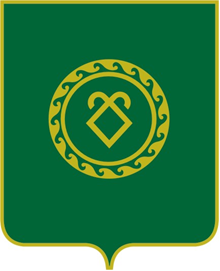 СОВЕТСЕЛЬСКОГО ПОСЕЛЕНИЯКАШКИНСКИЙ СЕЛЬСОВЕТМУНИЦИПАЛЬНОГО РАЙОНААСКИНСКИЙ РАЙОНРЕСПУБЛИКИ  БАШКОРТОСТАН